; 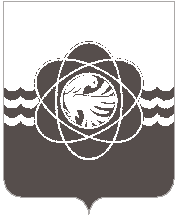 П О С Т А Н О В Л Е Н И Еот 05.03.2024  № 231	В соответствии с Федеральными законами от 12.02.1998 № 28-ФЗ «О гражданской обороне», от 21.12.1994 № 68-ФЗ «О защите населения и территорий от чрезвычайных ситуаций природного и техногенного характера», постановлением Правительства Российской Федерации от 30.11.2023 № 2056 «О порядке эвакуации населения, материальных и культурных ценностей в безопасные районы», в целях планирования, подготовки и проведения эвакуации населения в безопасные районы и приведения в соответствие с действующим законодательствомАдминистрация муниципального образования «город Десногорск» Смоленской области постановляет:	1. Внести в постановление Администрации муниципального образования «город Десногорск» Смоленской области от 02.03.2020 № 199 «Об утверждении Положения о сборном эвакуационном пункте муниципального образования «город Десногорск» Смоленской области, Перечня сборных эвакуационных пунктов, назначении начальников сборных эвакуационных пунктов и признании утратившими силу некоторых правовых актов» (в ред.                                 от 24.07.2020 № 545, от 14.04.2021 № 321, от 03.10.2022 № 787, от 10.10.2022 № 815,                 от 01.02.2023 № 78, от 27.09.2023 № 921) следующие изменения:- пункт 2 изложить в следующей редакции:«Назначить начальников сборных эвакуационных пунктов:- СЭП № 1 педагога - организатора ОБЖ муниципального бюджетного общеобразовательного учреждения «Средняя школа № 1» муниципального образования «город Десногорск» Смоленской области Компанец Сергея Анатольевича;- СЭП № 2 педагога - организатора ОБЖ муниципального бюджетного общеобразовательного учреждения «Средняя школа № 2» муниципального образования «город Десногорск» Смоленской области Николаеву Оксану Анатольевну;- СЭП № 3 учителя истории и обществознания муниципального бюджетного общеобразовательного учреждения «Средняя школа № 4» муниципального образования «город Десногорск» Смоленской области Чаусову Марию Михайловну;- СЭП № 4 заместителя начальника учебно-тренировочного пункта Смоленской АЭС Лобачева Павла Алексеевича;- СЭП № 5 начальника отдельного поста ведомственной пожарной охраны ФБУ КП-5 УФСИН России по Смоленской области Сергеева Сергея Вячеславовича;- СЭП № 6 директора муниципального бюджетного учреждения «Центр культуры и молодежной политики» муниципального образования «город Десногорск» Смоленской области Михайлову Инну Леонидовну;- СЭП № 7 заместителя заведующей по АХР муниципального бюджетного дошкольного образовательного учреждения «Детский сад «Теремок» муниципального образования «город Десногорск» Смоленской области Стенину Юлию Викторовну;- СЭП № 8 преподавателя - организатора ОБЖ муниципального бюджетного общеобразовательного учреждения «Средняя школа № 3» муниципального образования «город Десногорск» Смоленской области Орешкину Ирину Николаевну.».2. Отделу информационных технологий и связи с общественностью (Е.С. Любименко) разместить настоящее постановление на официальном сайте Администрации муниципального образования «город Десногорск» Смоленской области в информационно-телекоммуникационной сети «Интернет».3. Контроль исполнения настоящего постановления возложить на Первого заместителя Главы муниципального образования по социальным вопросам – председателя эвакуационной комиссии муниципального образования «город Десногорск» Смоленской области                     З.В. Бриллиантову и начальника муниципального бюджетного учреждения «Управление по делам гражданской обороны и чрезвычайным ситуациям» муниципального образования «город Десногорск» Смоленской области С.А. Хазова.Глава муниципального образования«город Десногорск» Смоленской области 	                              А.А. ТерлецкийО внесении изменений в постановление Администрации муниципального образования «город Десногорск» Смоленской области от 02.03.2020                    № 199 «Об утверждении Положения        о сборном эвакуационном пункте муниципального образования «город Десногорск» Смоленской области, Перечня сборных эвакуационных пунктов, назначении начальников сборных эвакуационных пунктов           и признании утратившими силу некоторых правовых актов»